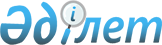 Жаңақала аудандық мәслихатының 2021 жылғы 24 желтоқсандағы № 14-10 "Жаңақала ауданының ауылдық округтерінің жергілікті қоғамдастық жиналысының регламентін бекіту туралы" шешіміне өзгеріс енгізу туралыБатыс Қазақстан облысы Жаңақала аудандық мәслихатының 2023 жылғы 5 мамырдағы № 5-12 шешімі
      Жаңақала аудандық мәслихаты ШЕШТІ:
      1. Жаңақала аудандық мәслихатының "Жаңақала ауданының ауылдық округтерінің жергілікті қоғамдастық жиналысының регламентін бекіту туралы" 2021 жылғы 24 желтоқсандағы № 14-10 шешіміне мынадай өзгеріс енгізілсін: 
      көрсетілген шешіммен бекітілген Жаңақала ауданының ауылдық округтерінің жергілікті қоғамдастық жиналысының регламентінде:
      4 тармақта:
      оныншы абзац алынып тасталсын.
      2. Осы шешім алғашқы ресми жарияланған күнінен кейін күнтізбелік он күн өткен соң қолданысқа енгізіледі.
					© 2012. Қазақстан Республикасы Әділет министрлігінің «Қазақстан Республикасының Заңнама және құқықтық ақпарат институты» ШЖҚ РМК
				
      Мәслихат төрағасы

К. Каменов
